ফরম-1৫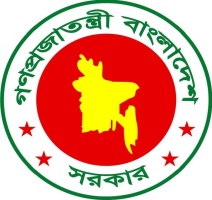 [বিধি 16(৩)(ণ) দ্রষ্টব্য] গণপ্রজাতন্ত্রী বাংলাদেশ সরকারবস্ত্র অধিদপ্তরবিদেশি নাগরিকদের ভিসা প্রাপ্তির সুপারিশের জন্য আবেদন ফরমআমি/আমরা এই মর্মে অঙ্গীকার করিতেছি যে, উপরে বর্ণিত তথ্যাবলি সত্য ও সঠিক। কোনো তথ্য অসত্য প্রমাণিত হইলে আইন অনুযায়ী যে শাস্তি আরোপ করা হইবে, তাহা মানিয়া লইতে বাধ্য থাকিব।স্বাক্ষর:.......................................................নাম:..........................................................তারিখ: 					      পদবী :মোবাইল নম্বর:সংযুক্তি             বিঃ দ্রঃ আবেদনপত্রের সহিত সংযুক্ত ফটোকপিগুলি প্রতিষ্ঠানের ব্যবস্থাপনা পরিচালক বা ব্যবস্থাপনা অংশীদার বা স্বত্বাধিকারী বা ক্ষমতাপ্রাপ্ত                                                             কর্তৃপক্ষ কর্তৃক সত্যায়িত হইতে হইবে।১.শিল্প/প্রতিষ্ঠানের নাম: শিল্প/প্রতিষ্ঠানের নাম: শিল্প/প্রতিষ্ঠানের নাম: শিল্প/প্রতিষ্ঠানের নাম: শিল্প/প্রতিষ্ঠানের নাম: শিল্প/প্রতিষ্ঠানের নাম: শিল্প/প্রতিষ্ঠানের নাম: ২.ঠিকানা (ক) অফিস: বাড়ী/প্লট/হোল্ডিং নং- ঠিকানা (ক) অফিস: বাড়ী/প্লট/হোল্ডিং নং- ঠিকানা (ক) অফিস: বাড়ী/প্লট/হোল্ডিং নং- ঠিকানা (ক) অফিস: বাড়ী/প্লট/হোল্ডিং নং- ঠিকানা (ক) অফিস: বাড়ী/প্লট/হোল্ডিং নং- ঠিকানা (ক) অফিস: বাড়ী/প্লট/হোল্ডিং নং- ঠিকানা (ক) অফিস: বাড়ী/প্লট/হোল্ডিং নং- গ্রাম/সড়ক নং/ এলাকা: গ্রাম/সড়ক নং/ এলাকা: গ্রাম/সড়ক নং/ এলাকা: গ্রাম/সড়ক নং/ এলাকা: গ্রাম/সড়ক নং/ এলাকা: গ্রাম/সড়ক নং/ এলাকা: গ্রাম/সড়ক নং/ এলাকা: থানা/উপজেলা:থানা/উপজেলা:থানা/উপজেলা:শহর/জেলা: শহর/জেলা: শহর/জেলা: শহর/জেলা: ফোন: ফ্যাক্স:ফ্যাক্স:ফ্যাক্স:ফ্যাক্স:ই-মেইল: ই-মেইল: (খ) কারখানা: বাড়ী/প্লট/হোল্ডিং নং- (খ) কারখানা: বাড়ী/প্লট/হোল্ডিং নং- (খ) কারখানা: বাড়ী/প্লট/হোল্ডিং নং- (খ) কারখানা: বাড়ী/প্লট/হোল্ডিং নং- (খ) কারখানা: বাড়ী/প্লট/হোল্ডিং নং- (খ) কারখানা: বাড়ী/প্লট/হোল্ডিং নং- (খ) কারখানা: বাড়ী/প্লট/হোল্ডিং নং- গ্রাম/সড়ক নং/ এলাকা: গ্রাম/সড়ক নং/ এলাকা: গ্রাম/সড়ক নং/ এলাকা: গ্রাম/সড়ক নং/ এলাকা: গ্রাম/সড়ক নং/ এলাকা: গ্রাম/সড়ক নং/ এলাকা: গ্রাম/সড়ক নং/ এলাকা: থানা/উপজেলা: থানা/উপজেলা: থানা/উপজেলা: থানা/উপজেলা: শহর/জেলা: শহর/জেলা: শহর/জেলা: ফোন:  বায়িং হাউজের ক্ষেত্রে রেজিষ্ট্রার্ড ও মেইলিং ঠিকানাফোন:  বায়িং হাউজের ক্ষেত্রে রেজিষ্ট্রার্ড ও মেইলিং ঠিকানাফ্যাক্স:ফ্যাক্স:ফ্যাক্স:ফ্যাক্স:ই-মেইল: 3.কর্মরত  বিদেশি নাগরিকের তথ্যাদিকর্মরত  বিদেশি নাগরিকের তথ্যাদিকর্মরত  বিদেশি নাগরিকের তথ্যাদিকর্মরত  বিদেশি নাগরিকের তথ্যাদিকর্মরত  বিদেশি নাগরিকের তথ্যাদিকর্মরত  বিদেশি নাগরিকের তথ্যাদিকর্মরত  বিদেশি নাগরিকের তথ্যাদিনাম :জাতীয়তা:পাসপোর্ট নম্বর:শিক্ষাগত যোগ্যতা:নাম :জাতীয়তা:পাসপোর্ট নম্বর:শিক্ষাগত যোগ্যতা:নাম :জাতীয়তা:পাসপোর্ট নম্বর:শিক্ষাগত যোগ্যতা:নাম :জাতীয়তা:পাসপোর্ট নম্বর:শিক্ষাগত যোগ্যতা:নাম :জাতীয়তা:পাসপোর্ট নম্বর:শিক্ষাগত যোগ্যতা:নাম :জাতীয়তা:পাসপোর্ট নম্বর:শিক্ষাগত যোগ্যতা:নাম :জাতীয়তা:পাসপোর্ট নম্বর:শিক্ষাগত যোগ্যতা:4.নিবন্ধন সনদ নম্বর ও তারিখ:নিবন্ধন সনদ নম্বর ও তারিখ:নিবন্ধন সনদ নম্বর ও তারিখ:নিবন্ধন সনদ নম্বর ও তারিখ:নিবন্ধন সনদ নম্বর ও তারিখ:নিবন্ধন সনদ নম্বর ও তারিখ:নিবন্ধন সনদ নম্বর ও তারিখ:5.শিল্প উপখাত:শিল্প উপখাত:শিল্প উপখাত:শিল্প উপখাত:শিল্প উপখাত:শিল্প উপখাত:শিল্প উপখাত:প্রয়োজনীয় কাগজপত্রদাখিল করা হয়েছে (অনুগ্রহ করিয়া   দিন)দাখিল করা হয়েছে (অনুগ্রহ করিয়া   দিন)প্রয়োজনীয় কাগজপত্রহ্যাঁনা(ক) প্রতিষ্ঠানের প্যাডে আবেদনপত্র; (নমুনা ফরম-২0);(খ) নির্ধারিত পূরণকৃত  ফরম ( অধিদপ্তরের ওয়েবসাইট বা ওয়ান স্টপ সার্ভিস এর ডেস্ক হইতে ফর্মটি‘বিনামূল্যে’ পাওয়া যাইবে);(গ) লিমিটেড কোম্পানী হইলে মেমোরেন্ডাম এন্ড আর্টিক্যালস অফ এ্যাসোসিয়েশন এবং সার্টিফিকেট অফ ইনকর্পোরেশন- এর ফটোকপি। অংশীদারি প্রতিষ্ঠান হইলে অংশীদারি চুক্তিপত্রের ফটোকপি;(ঘ) সনদের ফটোকপি;(ঙ) পরিচালন পর্যদের সভার কার্যবিবরণীর কপি (উক্ত কার্যবিবরণীতে আবেদনকারীর নাম, পদবী, কর্মানুমতি প্রাপ্ত সুবিধাদি ইত্যাদি উল্লেখ থাকিতে হইবে); (চ) নিয়োগপত্র বা চুক্তিপত্রের ফটোকপি;(ছ) তফসিল-1 অনুযায়ী নির্ধারিত ফি’ পরিশোধ (কোড নং-১-৪১৩১-০০০১-১৮১৬) সংক্রান্ত       ট্রেজারি চালানের মূলকপি।